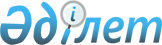 О внесении изменений в приказ Председателя Комитета национальной безопасности Республики Казахстан от 30 ноября 2013 года № 504 "Об утверждении типовых схем организации пропуска через Государственную границу лиц, транспортных средств, грузов и товаров в пунктах пропуска"
					
			Утративший силу
			
			
		
					Приказ Председателя Комитета национальной безопасности Республики Казахстан от 16 августа 2022 года № 50/қе. Зарегистрирован в Министерстве юстиции Республики Казахстан 17 августа 2022 года № 29142. Утратил силу приказом Председателя Комитета национальной безопасности Республики Казахстан от 23 февраля 2024 года № 42/қе.
      Сноска. Утратил силу приказом Председателя Комитета национальной безопасности РК от 23.02.2024 № 42/қе (вводится в действие по истечении десяти календарных дней после дня его первого официального опубликования).
      ПРИКАЗЫВАЮ:
      1. Внести в приказ Председателя Комитета национальной безопасности Республики Казахстан от 30 ноября 2013 года № 504 "Об утверждении типовых схем организации пропуска через Государственную границу Республики Казахстан лиц, транспортных средств, грузов и товаров в пунктах пропуска" (зарегистрирован в Реестре государственной регистрации нормативных правовых актов под № 9070) следующие изменения:
      в Типовой схеме организации пропуска через Государственную границу Республики Казахстан лиц, транспортных средств, грузов и товаров в воздушных (авиационных) пунктах пропуска, утвержденной указанным приказом:
      пункт 10 изложить в следующей редакции:
      "10. Проверка документов на право въезда в Республику Казахстан у прибывших лиц осуществляется пограничными нарядами в кабинах паспортного контроля в аэровокзальных комплексах или специально оборудованных помещениях. Проверка документов у экипажей воздушных судов и пассажиров, а также лиц с инвалидностью и тяжелобольных, доставляемых к борту воздушного судна, осуществляется в установленных местах или на борту воздушного судна (у трапа воздушного судна).
      Подразделение пограничного контроля принимает меры по работе максимального количества кабин паспортного контроля, исходя из количества лиц, одновременно пересекающих Государственную границу.";
      подпункт 1) пункта 17 изложить в следующей редакции:
      "1) проверка документов на право выезда из Республики Казахстан убывающих лиц осуществляется пограничными нарядами в кабинах паспортного контроля или специально оборудованных помещениях. Проверка документов у экипажей воздушных судов и пассажиров, а также лиц с инвалидностью и тяжелобольных, доставляемых к борту воздушного судна, осуществляется в установленных местах или на борту воздушного судна;".
      2. Пограничной службе Комитета национальной безопасности Республики Казахстан в установленном законодательством Республики Казахстан порядке обеспечить:
      1) государственную регистрацию настоящего приказа в Министерстве юстиции Республики Казахстан;
      2) в течение десяти календарных дней со дня государственной регистрации настоящего приказа направление его в Республиканское государственное предприятие на праве хозяйственного ведения "Институт законодательства и правовой информации Республики Казахстан" для официального опубликования и включения его в Эталонный контрольный банк нормативных правовых актов Республики Казахстан.
      3. Контроль за исполнением настоящего приказа возложить на заместителя Председателя Комитета национальной безопасности Республики Казахстан – Директора Пограничной службы генерал-майора Алдажуманова Е.Е.
      4. Настоящий приказ вводится в действие по истечении десяти календарных дней после дня его первого официального опубликования.
       "СОГЛАСОВАН"Министерство индустриии инфраструктурного развитияРеспублики Казахстан
       "СОГЛАСОВАН"Министерство финансовРеспублики Казахстан
					© 2012. РГП на ПХВ «Институт законодательства и правовой информации Республики Казахстан» Министерства юстиции Республики Казахстан
				
      Председатель Комитетанациональной безопасностиРеспублики Казахстан 

Е. Сагимбаев
